Linn-Benton Community CollegeDepartment of Communication
Public SpeakingCourse Syllabus: Winter 2023
“It's much easier to be convincing if you care about your topic. Figure out what's important to you about your message and speak from the heart.” ― Nicholas BoothmanCourse Information 	

Course Number and CRN: 	COMM 111: CRN 32579
Credits: 	3.00

Course Date:	January 9- March 20

Course Meeting Times:	MW 9:00-10:20  

Course Location:	Red Cedar Hall Room 216

Instructor: 	Steven Merge, M.S., M.B.A. (merges@linnbenton.edu)Office Hours:                       MW 10:30- 11:30 SSH Room 204A human can make over 10,000 facial expressions to express a wide variety of subtle emotions.COURSE OVERVIEW:Emphasizes enhancing the relationship between speaker and audience through the content, organization and delivery of short oral presentations. Helps relieve student speech anxiety. This course offers preliminary instruction in public speaking, a skill that will greatly benefit your academic, professional and social pursuits.  Students will practice speaking before groups.  The emphasis is on organization, structure, and types of speech.  STUDENT OUTCOMES:As a result of taking COMM 111, a student should be able to:Synthesize and organize information for varied audiencesInteract with confidence while adapting messages to audience needsListen criticallyEngage in ethical communication processes that accomplish goals Respond to the needs of diverse audiences and contexts Build and manage relationships          COURSE MATERIALS: Textbook is optional            Valenzano III, J.M., Braden, S.W., & Broeckelman-Post, M.A. (2013) The Speaker’s Primer (1sted.). Southlake, TX: Fountainhead Press. ISBN: 9781598716207 TECHNOLOGY:  You will need a laptop/computer and Moodle.	All assignments are explained, in detail, in Moodle.  Any updates will also show up in Moodle, so please check Moodle every couple of days                          The syllabus may not always be accurate.  Use Moodle!FINAL: March 20- 10:00am Impromptu SpeechesGraded Assignments:					                        Self-Introduction		                   10 Points Artifacts Presentation     	                   10 PointsInformative Speech Outline                   30 points		Informative Speech.                              30 pointsPersuasive Speech Outline	    30 PointsPersuasive Speech.                              30 PointsSpecial Occasion Outline	                   20 Points Special Occasion Speech		     20 PointsSpeaker Introduction Outline                 20 PointsSpeaker Introduction Speech                 15 PointsInterpretation Speech                            15 pointsExtemporaneous Speech                      30 pointsImpromptu                                             20 pointsCritiques                                                10 Points each (6 critiques required)Total Points Possible                             340 Points      GRADING: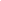 ACCESSIBILITY AND ACCOMMODATIONS:LBCC is committed to inclusiveness and equal access to higher education. If you have approved accommodations through the Center for Accessibility Resources (CFAR) and would like to use your accommodations in the class, please talk to your instructor as soon as possible to discuss your needs. If you believe you may need accommodations but are not yet registered with CFAR, please visit the CFAR Website for steps on how to apply for services or call (541) 917-4789.ACCOUNTABILITY: All participants will be held accountable for their actions in class. LBCC prohibits unlawful discrimination based on race, color, religion, ethnicity, use of native language, national origin, sex, sexual orientation, marital status, disability, veteran status, age, or any other status protected under applicable federal, state, or local laws. BEHAVIORAL EXPECTATIONS: A course catalog contains a very clear summary of the rules of conduct for any class, including academic performance and classroom behavior. If you violate these rules, you may be in violation of the LBCC Judicial Code. Penalties range from grade reductions and failure of the course, to expulsion from the College. In addition to these requirements, I have the following expectations of students: PLAGIARISM, ACADEMIC MISCONDUCT, & CHEATING WILL NOT BE TOLERATED. Penalties for these actions may result in zero points for the assignment or exam, failure of the course, or possible expulsion from the College. See your undergraduate catalog for the College’s definition of plagiarism and academic misconduct. 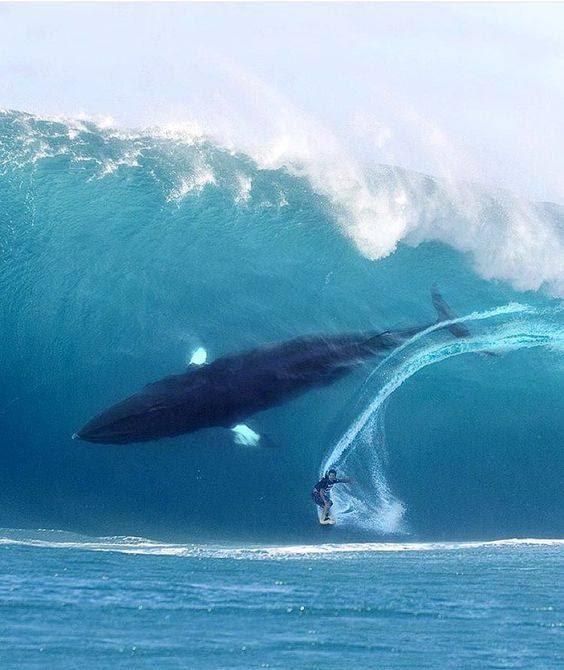 Week Date Activity or Lecture Readings/ Assignments1MCourse Introduction; Self-Introductions; Syllabus discussion; Artifacts Assignment explained1WAnxiety vs Relaxation; Noise; Listening; Euphemisms; Audience AnalysisCh. 2 & 312MNo Class- Martin Luther King DayCh. 82WHow to start your speech; make transitions. And how to conclude; Delivery; Presentation Aids;Present Artifacts AssignmentCh. 11Ch. 12Ch. 14, 17,19 23MInformative Speech explanation Chapter 153WInformative Speech Outline Due Delivery; Presentation Aids; Critiques explainedOutline Due 6pm WednesdayPresentation/Critiques Given34MInformative Speech Presentations/Critiques GivenPresentation/Critiques Given4WInformative Speech Presentations/Critiques GivenReasoning; Irony explainedCh. 2,3,8,11,12,14,17. &19Ch. 134      5MPersuasive Speech explainedCh. 15      5WCounter argumentsPersuasive Speech Outline DueOutline Due 6pm Friday      56MPersuasive Speech Presentation/CritiquesPersuasive Presentation/Critique6WPersuasive Speech Presentation/CritiquesSpecial Occasions Speech explainedPersuasive Presentation/CritiqueCh. 1667MNo Class- Presidents DaySpecial Occasions Outline Due Monday 6pm7WSpecial Occasions Presentation/CritiqueSpecial Occasions Presentation/CritiqueSpecial Occasions Presentation Outline DueSpecial Occasion Presentations/Critiques78M Extemporaneous Speech explained Chapter 208WIntroductions/Extemporaneous Speech explainedIntroduction/Extemporaneous Speech Outline DueCh. 19 Extemporaneous Outline Due Friday 6pm89M Extemporaneous explainedExtemporaneous Presentation/Critique9WInterpretation SpeechExercises910M Impromptu explanation and Class ReviewCh 1910WExtemporaneous Presentation/Critique10